U.P. Notable Books Year 2 ScheduleDateTimeBookAuthorPublishing InformationThursday, September 9, 20216:00 Central/7:00 EasternI Spy…Isle RoyaleSusanna AusemaIsle Royale and Keweenaw Parks Association, 2019Thursday, October 14, 20216:00 Central/7:00 EasternKawbawgam:  The Chief, The Legend, The ManTyler TichelaarMarquette Fiction, 2020Thursday, November 11, 20216:00 Central/7:00 EasternDead of November:  A Novel of Lake SuperiorCraig BrockmanCurve of the Earth, 2020Thursday, December 9, 20216:00 Central/7:00 EasternHoughton:  Birthplace of Professional Hockey William J. Sproule2019Thursday, January 13, 20226:00 Central/7:00 EasternIn the Night of MemoryLinda LeGardeUMN Press, 2020Thursday, February 10, 20226:00 Central/7:00 EasternWorld War II Conscientious Objectors:  Germfask, Michigan the Alcatraz CampJane Kopecky2020Thursday, March 10, 20226:00 Central/7:00 EasternEden Waits:  A Novel Based on the True Story of Michigan’s Utopian Community, Hiawatha ColonyMaryka BiaggioMilford House, 2019Thursday, April 14, 20226:00 Central/7:00 EasternPoints North:  Discover Hidden Campgrounds, Natural Wonders, and Waterways of the Upper Peninsula Mikel B. Classen Modern History Press, 2018Thursday, May 12, 20226:00 Central/7:00 EasternThe Women of the Copper CountryMary Doria RusselAtria Books, 2020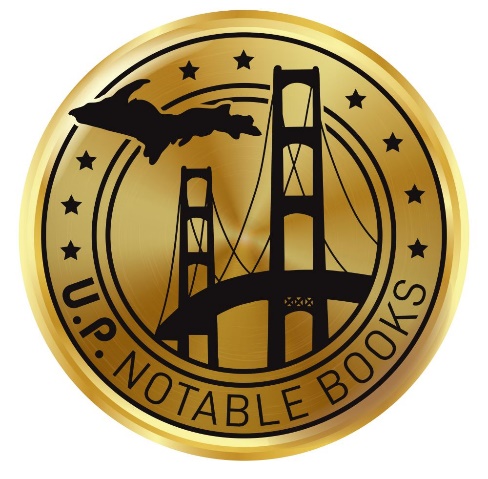 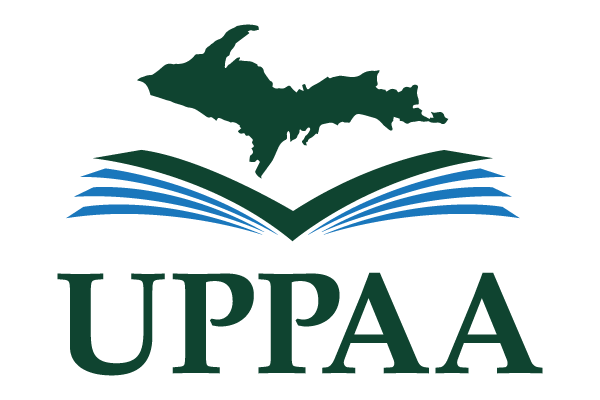 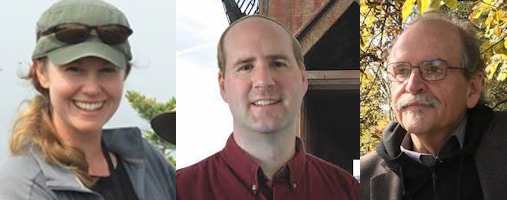 